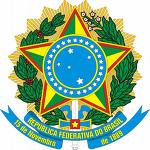 MINISTÉRIO DA EDUCAÇÃOINSTITUTO FEDERAL DO ESPIRITO SANTOCAMPUS BARRA DE SÃO FRANCISCORodovia ES 320 – KM 118 – Zona Rural, Três Vendas/Valão Fundo, 29800-000 Barra de São Francisco – ES  27 2083-4500 RAMAL 4517COORDENADORIA DE RELAÇÕES INSTITUCIONAIS E EXTENSÃO COMUNITÁRIA (REC)RELATÓRIO DE ATIVIDADES PROFISSIONAIS[preenchido pelo(a) aluno(a)]Tipo de Vínculo Profissional:(   ) Empregado(a) ou Servidor(a)  (   ) Proprietário(a) ou Sócio(a) de Empresa (   ) Membro de Empresa Júnior (   ) Autônomo (a)Identificação do(a) Aluno(a):Matrícula: ________________ Nome: _____________________________________________________Telefone: _________________ E-mail: ____________________________________________________Dados do Vínculo Profissional:Empresa*: ___________________________________________________________________________Supervisor(a)*: _______________________________________________________________________E-mail do supervisor(a)*: _______________________________________________________________Vínculo desde: ___/___/______ Cargo: ____________________________________________________*no caso de aluno autônomo, indicar dados do contratanteAvaliação do ambiente de trabalho e das atividades desenvolvidas:A empresa oferece capacitação profissional? (   ) Sim     (   ) Não   (   ) Não se aplicaPretende continuar atuando na empresa/área? (   ) Sim    (   ) NãoMotivo: ___________________________________________________________________________________________________________________________________________________________________________________________Descreva as principais atividades desenvolvidas durante sua experiência profissional, compatíveis com a habilitação do curso:____________________________________________________________________________________________________________________________________________________________________________________________________________________________________________________________________________________________________________________________________________________________________________________________________Especifique os pontos negativos e as dificuldades, caso existam, encontradas durante o desenvolvimento do seu trabalho:____________________________________________________________________________________________________________________________________________________________________________________________________________________________________________________________________________________________________________________________________________________________________________________________________Mencione a contribuição técnica e o crescimento pessoal que as atividades desenvolvidas durante sua experiência profissional lhe proporcionaram:____________________________________________________________________________________________________________________________________________________________________________________________________________________________________________________________________________________________________________________________________________________________________________________________________Estabeleça uma comparação entre os conhecimentos recebidos no Ifes e as atividades desenvolvidas na empresa:____________________________________________________________________________________________________________________________________________________________________________________________________________________________________________________________________________________________________________________________________________________________________________________________________Sugestões:____________________________________________________________________________________________________________________________________________________________________________________________________________________________________________________________________________________________________________________________________________________________________________________________________Barra de São Francisco,/ES, ___/___/______                 Assinatura do(a) aluno(a) Marque com um “X” a opção escolhida a respeito dos assuntos abordadosabaixoLegenda: I = Insuficiente R = Regular B = Bom MB = Muito Bom O = ÓtimoCONCEITOCONCEITOCONCEITOCONCEITOCONCEITOMarque com um “X” a opção escolhida a respeito dos assuntos abordadosabaixoLegenda: I = Insuficiente R = Regular B = Bom MB = Muito Bom O = ÓtimoIRBMBOEm relação ao ambiente de trabalho na empresa, avalie:Em relação ao ambiente de trabalho na empresa, avalie:Em relação ao ambiente de trabalho na empresa, avalie:Em relação ao ambiente de trabalho na empresa, avalie:Em relação ao ambiente de trabalho na empresa, avalie:Em relação ao ambiente de trabalho na empresa, avalie:Instalações (sanitárias, refeitório, ventilação, etc)Equipamentos utilizadosSegurança no trabalhoRelacionamento interpessoalClima organizacionalAvaliação geral das atividades laboraisAvaliação geral das atividades laboraisAvaliação geral das atividades laboraisAvaliação geral das atividades laboraisAvaliação geral das atividades laboraisAvaliação geral das atividades laboraisContribuição técnica para o seu crescimento pessoal e profissionalAplicação dos conhecimentos adquiridos durante o cursoSua opinião sobre a integração do curso com o trabalhoSua participação como profissional